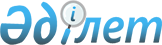 О внесении изменений и дополнений в постановление Правительства Республики Казахстан от 5 февраля 1996 г. N 148
					
			Утративший силу
			
			
		
					Постановление Правительства Республики Казахстан от 3 апреля 1998 г. N 286. Утратило силу - постановлением Правительства Республики Казахстан от 10 июля 2003 года N 685 (P030685)



      В целях совершенствования управления республиканскими государственными предприятиями и государственными пакетами акций в акционерных обществах Правительство Республики Казахстан постановляет: 





      1. Внести в постановление Правительства Республики Казахстан от 5 февраля 1996 г. 
 N 148 
 "О мерах по внедрению контрактной системы управления деятельностью государственных предприятий и акционерных обществ, где имеется государственный пакет акций" (САПП Республики Казахстан, 1996 г. , N 7, ст. 40) следующие изменения и дополнения: 



      в приложении 1 к указанному постановлению: 



      пункт 3 дополнить абзацем третьим следующего содержания: 



      "своевременную уплату налогов и других обязательных платежей в бюджет (в том числе в пенсионные фонды), а также заработной платы работникам предприятия"; 



      пункт 12 изложить в следующей редакции: 



      "12. Руководитель несет предусмотренную действующим законодательством ответственность за невыполнение обязательств по настоящему контракту"; 



      в пункте 23 после слова "государственную" дополнить словом "служебную"; 



      в пункте 26 слово "уголовную" заменить словами "предусмотренную законодательством Республики Казахстан"; 



      абзац третий пункта 31 изложить в следующей редакции: 



      "по инициативе Нанимателя в случае невыполнения Руководителем предприятия обязательств, предусмотренных настоящим контрактом, с соблюдением порядка, установленного законодательством о труде"; 



      пункт 31 считать пунктом 32, изложив его в следующей редакции: 



      "32. Наниматель обязан: 



      оформить увольнение приказом и правильно оформить записи в трудовой книжке Руководителя; 



      выдать увольняемому Руководителю трудовую книжку в день увольнения и произвести с ним окончательный расчет; 



      при прекращении контракта выплатить выходное пособие в установленном размере, кроме случаев прекращения, предусмотренных абзацем третьим пункта 31"; 



      пункты 32-35 считать пунктами 33-36; 




      Сноска. В пункт 1 внесены изменения - постановлением Правительства РК от 30 сентября 1999 г. 


 N 1504 


. 







      2. Государственным органом Республики Казахстан, являющимся уполномоченными органами по отношению к республиканским государственным предприятиям, внести изменения в соответствии с настоящим постановлением в заключенные контракты о найме руководителей государственных предприятий. 





      3.


 (Пункт 3 утратил силу - постановлением Правительства РК от 30 сентября 1999 г. 


 N 1504 


) 





      4. Рекомендовать руководителям государственных органов не заключать контракты найма с руководителями предприятий, ранее признанных банкротом. 


     Премьер-Министр




   Республики Казахстан


					© 2012. РГП на ПХВ «Институт законодательства и правовой информации Республики Казахстан» Министерства юстиции Республики Казахстан
				